B.1.7 Clasificador por fuente de financiamiento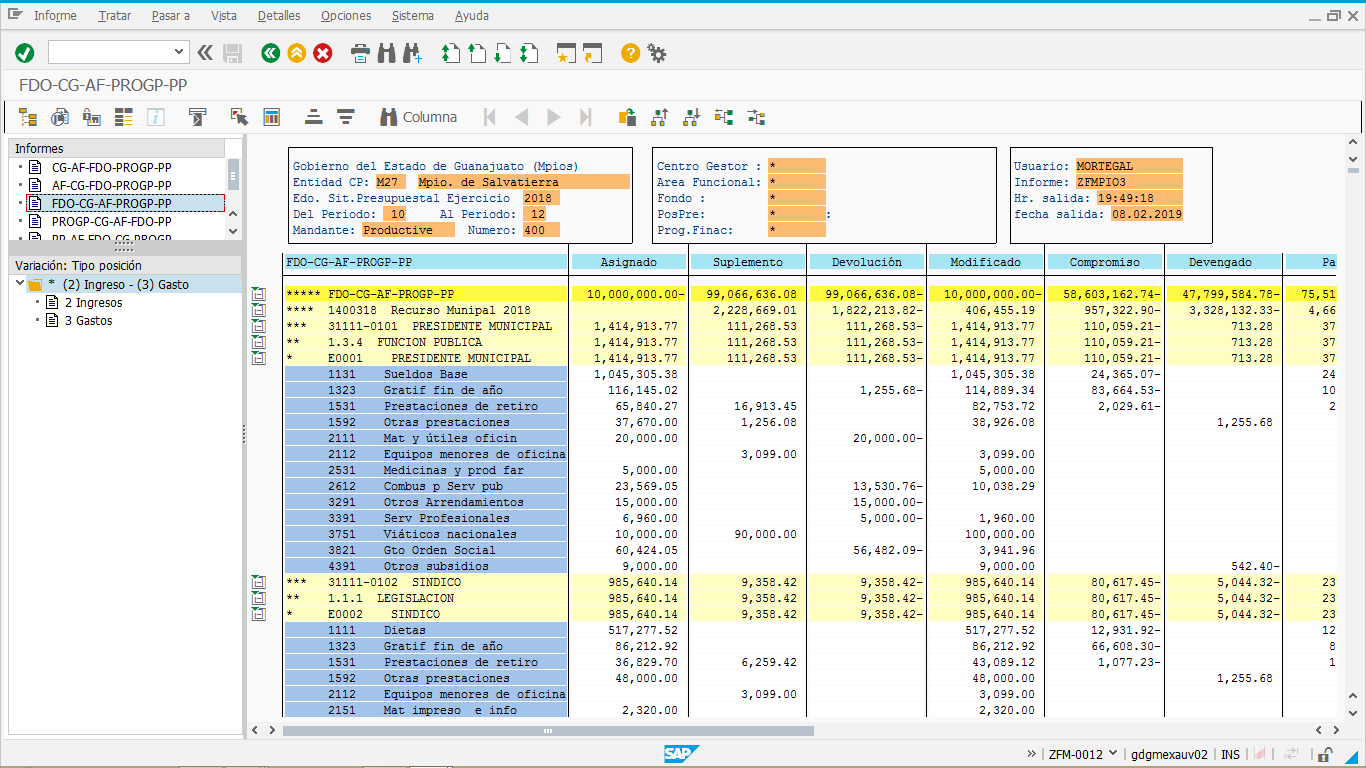 